Банк тестовых заданий по физике, 7 класс.Составитель Гудова Галина Николаевна.Учитель ВКК, МКОУ Калачеевская СОШ №11. РАЗдел «ВВЕДЕНИЕ»1.1. Наблюдать и описывать физические явления. Объяснять явления на основе наблюдений и опытов.Базовый уровень1 задание. Отметьте правильный ответФизическое явление:таяние льдаизмерение расстояниярешение задачичтение книги2 задание. Отметьте правильный ответФизическое явление:электризацияэлектрическая лампаэлектроныэлектрификация3 задание. Отметьте правильный ответЯвление, характеризующее движение поезда:механическоетепловоеэлектрическоехимическое4 задание. Отметьте правильный ответЯвление, преНомер рисунка, на котором представлено механическое явление:Повышенный уровень1 задание. Отметьте правильный ответРяд, в котором представлены только тепловые явлениякипение воды, таяние снега, образование росы таяние льда, горение свечи, падение камня образование пара, охлаждение, разряд молнии конденсация пара, нагревание, вращение Земли2 задание Соответствие между картинкой и физическим явлением3 задание Соответствие между примерами и видами физических явлений 4 задание. Соответствие между причиной и физическим явлением5 задание. Дополните: Пример механического явления представлен на рисунке с номером ….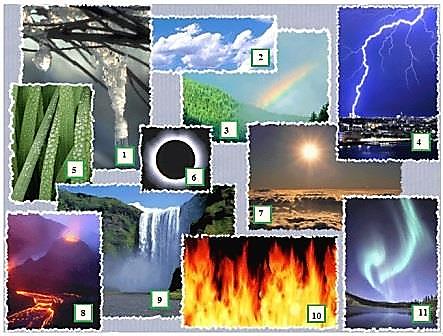 	Правильный ответ 	96 задание. Дополните: Пример электрического явления представлен на рисунке с номером ….	Правильный ответ 	41.2. Высказывать предположения, гипотезыБазовый уровень1 задание. Отметьте правильный ответДеятельность, которую провел ученик 7 класса для выяснения зависимости выталкивающей силы от глубины погружения: измерил вес цилиндра в воздухе, вес этого цилиндра в мензурке с водой на трех различных глубинах, рассчитал выталкивающую силу и сравнил показания: провел экспериментвыдвинул гипотезупровел наблюдениеобосновал теорию2 задание. Отметьте правильный ответПредположение ученика 7 класса, что выталкивающая сила зависит от глубины погружениявыдвижение гипотезыпроведение экспериментаобоснование теориипроведение наблюденияПовышенный уровень1задание. Соответствие между определением и названием этапа познания2 задание. Последовательность этапов изучения физического явлениянаблюдение в природепостановка экспериментавыдвижение гипотезыпроверка гипотезы3 задание. Соответствие между гипотезой и экспериментом1.3. Измерять расстояния и промежутки времениБазовый уровень1 задание. Отметьте правильный ответОсновная единица длины в международной системе единиц (СИ):метр сантиметркилометрмиллиметр2 задание. Отметьте правильный ответОсновная единица времени в международной системе единиц (СИ):секунда часминутамиллисекунда3 задание. Отметьте правильный ответЗначение расстояния в международной системе СИ, если улитка проползла 3м 2см:3,02 м302 см3,2 м32 см 4 задание. Отметьте правильный ответПрибор для измерения времени секундомеррулеткамензуркатермометрПовышенный уровень1 задание. Отметьте правильный ответВремя приготовления уроков в единицах времени международной системы СИ, если ученик 7 класса начал учить уроки в 15ч 20 мин и закончил в 18 ч, выражено числом8400с2ч 40 мин140 мин240 мин2 задание. Соответствие между измеряемой длиной и названием прибора для измерения длины3 задание. Соответствие между кратными, дольными единицами и единицей расстояния системы СИ4 задание Соответствие между единицей расстояния системы СИ и кратными, дольными единицами 1.4. Определять цену деления шкалы прибораБазовый уровень1 задание. Отметьте правильный ответЦена деления амперметра, изображенного на рисунке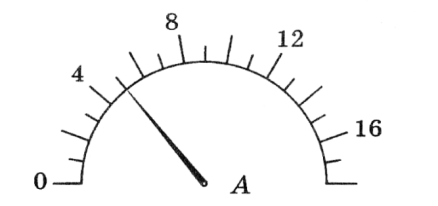 1 А5 А0,5 А20 А2 задание. Отметьте правильный ответЦена деления мензурки, изображенной на рисунке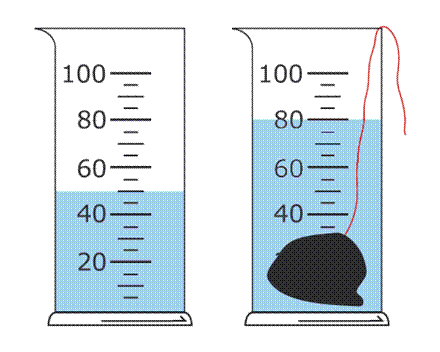 5 мл10 мл20 мл100 мл3 задание. Отметьте правильный ответЦена деления термометра, изображенного на рисунке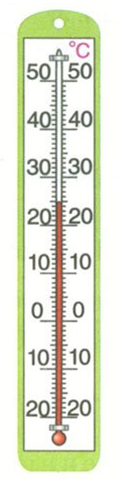 1 0С0,5 0С2 0С10 0СПовышенный уровень 1 задание. Отметьте правильный ответПара термометров, имеющих одинаковую цену деления, изображена на рисунках 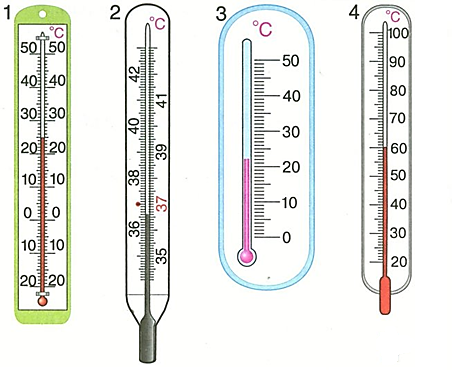 1 и 41 и 22 и 32 и 42 задание. Последовательность термометров, в которой температура возрастает3,1,2,41,2,3,43,1,4,23,1,2,43 задание. Соотношение измерительного прибора и его цены деления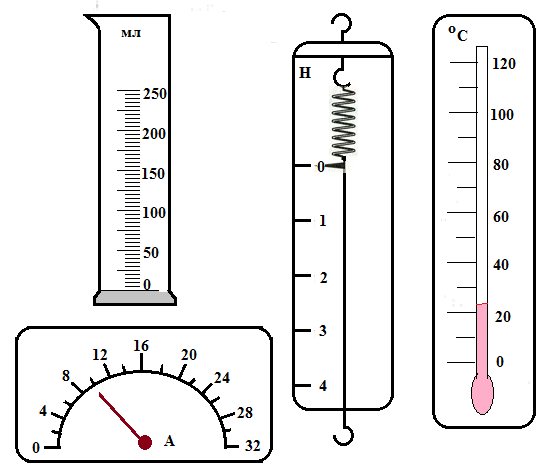 1.5. Измерять объем жидкости с помощью измерительного цилиндраБазовый уровень1 задание.Отметьте правильный ответОбъем жидкости в мензурке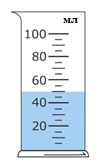 50 мл45 мл42 мл100 мл2 задание. Отметьте правильный ответОбъем жидкости в мензурке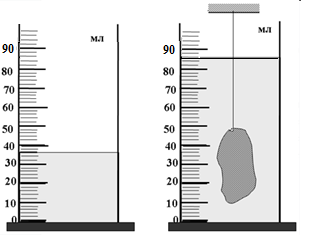 36 мл33 мл40 мл42 мл3 задание Последовательность мензурок на рисунке в порядке увеличения объема жидкости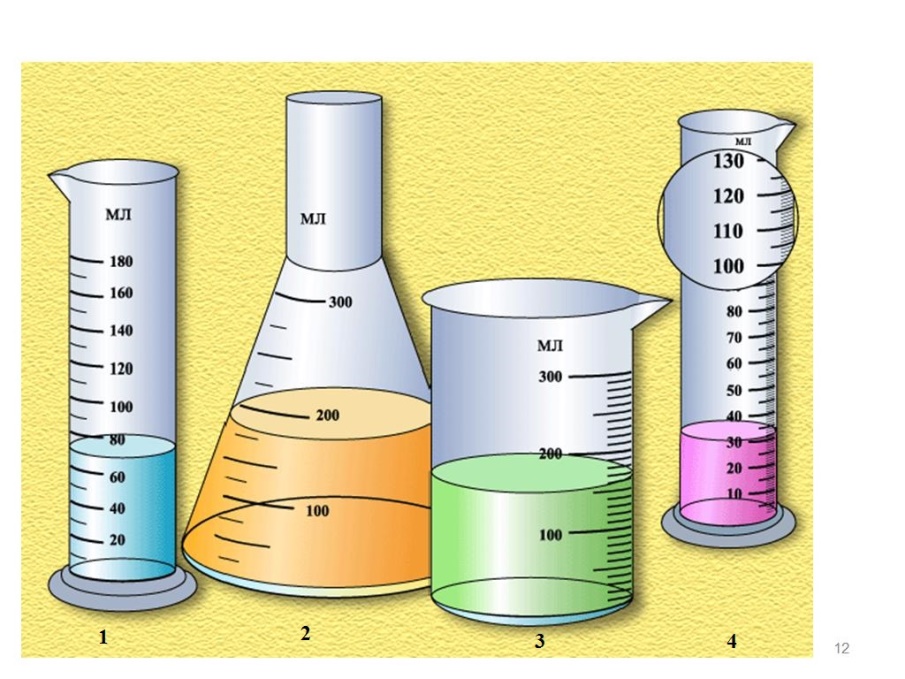 Правильный ответ4132Повышенный уровень1 задание.  Отметьте правильный ответ. Объем цилиндра по результатам опыта, представленного на рисунке10 см3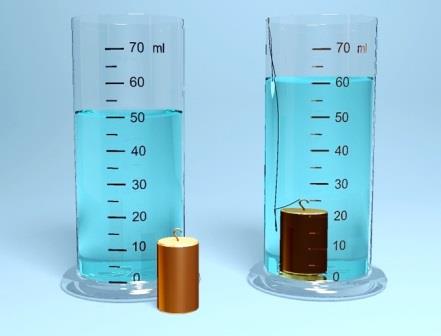 10 мл60 см360 мл
2 задание. Отметьте правильный ответ. Объем цилиндра по результатам опыта, представленного на рисунке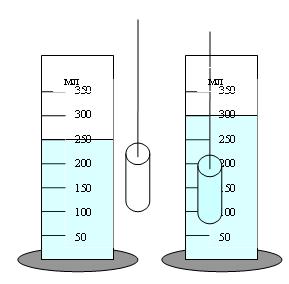 50 см350 мл300 см3300 мл 
3 задание. Отметьте правильный ответ. Объем цилиндра по результатам опыта, представленного на рисунке50 см336 см386 см390 см31.7. Определять точность и погрешность измеренийБазовый уровень1 задание. Отметьте правильный ответ. Самая большая относительная погрешность измерения размера детали одним и тем же штангенциркулем предоставлена на рисунке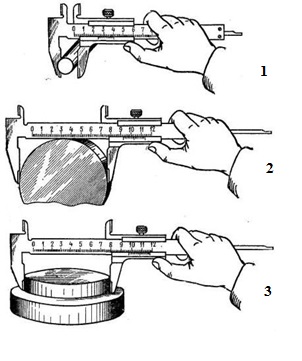 123во всех трех случаях относительная погрешность одинакова2 задание. Отметьте правильный ответ. Самая большая абсолютная погрешность измерения размера детали одним и тем же штангенциркулем предоставлена на рисункево всех трех случаях абсолютная погрешность одинакова1233 задание. Отметьте правильный ответ 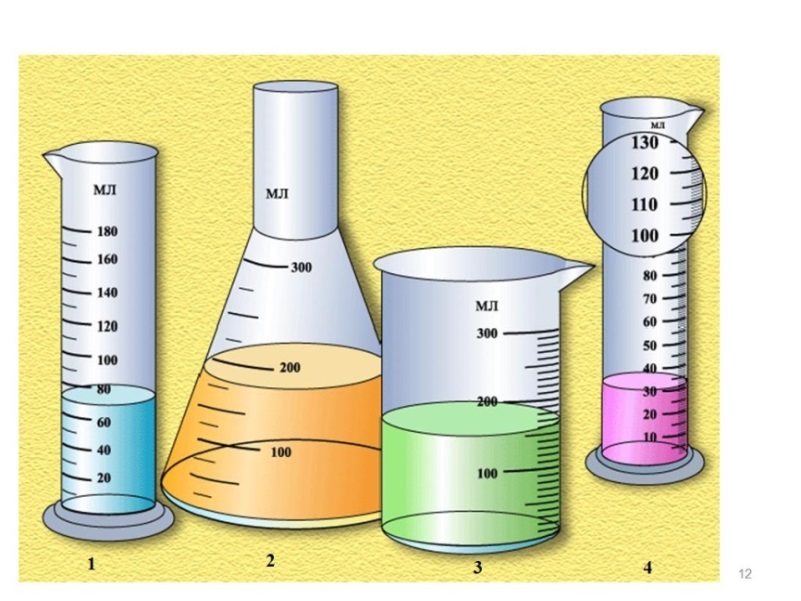 Самую большую погрешность измерения имеет мензурка, представленная на рисунке21344 задание. Отметьте правильный ответ. Объём жидкости, измеренный при помощи мензурки с учетом погрешности 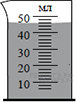 1) 46 мл ± 1 мл2) 46 мл ± 2 мл3) 44 мл ± 1 мл4) 46,0 мл ± 0,5 мл5 задание. Отметьте правильный ответ. Погрешность взвешивания массы весами с ценой деления 10 г 5 г10 г0,5 г1 гПовышенный уровень1 задание. Отметьте правильный ответ Одинаковую погрешность измерения имеют мензурки1 и 32 и 31 и 42 и 42 задание. Отметьте правильный ответ. Объем воды, налитой в мензурку и погрешность измерения равны36 мл, 1 мл33 мл, 1 мл36 мл, 2 мл33 мл, 0,5 мл2. РАЗДЕЛ «ПЕРВОНАЧАЛЬНЫЕ СВЕДЕНИЯ О СТРОЕНИИ ВЕЩЕСТВА»2.1. Приводить доказательства существования атомов и молекул, их хаотического движения и взаимодействияБазовый уровень1 задание.  Отметьте правильный ответДоказательство дискретности строения веществарастворимостьповерхностное натяжение в жидкостиупругостьприлипание2 задание.  Отметьте правильный ответДоказательство хаотического движения веществаброуновское движениерастворимостьповерхностное натяжение в жидкостиупругость3 задание. Отметьте правильный ответДоказательство существования сил взаимодействия между молекуламиповерхностное натяжение в жидкостисжимаемостьдиффузиярастворимость4 задание. Отметьте правильный ответДоказательство существования сил взаимодействия между молекуламиупругостьсжимаемостьдиффузиярастворимость5 задание.  Отметьте правильный ответДоказательство хаотического движения веществадиффузиярастворимостьповерхностное натяжение в жидкостиупругостьПовышенный уровень1 задание. Отметьте правильный ответРяд, в котором представлены доказательства дискретности вещества:проницаемость, сжимаемость, растворимостьрастворимость, броуновское движение, проницаемостьсжимаемость, диффузия, смачивание жидкостирастворимость, упругость, броуновское движение2 задание.  Отметьте правильный ответРяд, в котором представлены доказательства существования сил взаимодействия между молекулами:прилипание, упругость, смачивание жидкостиприлипание, сжимаемость, растворимостьрастворимость, броуновское движение, упругостьсжимаемость, диффузия, смачивание жидкости2.2. Измерять размеры малых телБазовый уровень1 задание. Дополните 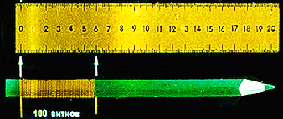 Диаметр проволоки, намотанной на карандаш (см. рисунок) равен_____ ммПравильный вариант ответа 0,62 задание ДополнитеСредний диаметр горошины по результатам опыта (см. рисунок) с точностью до 1 мм равен ______ мм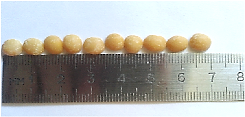 Правильный вариант ответа 73 задание Дополните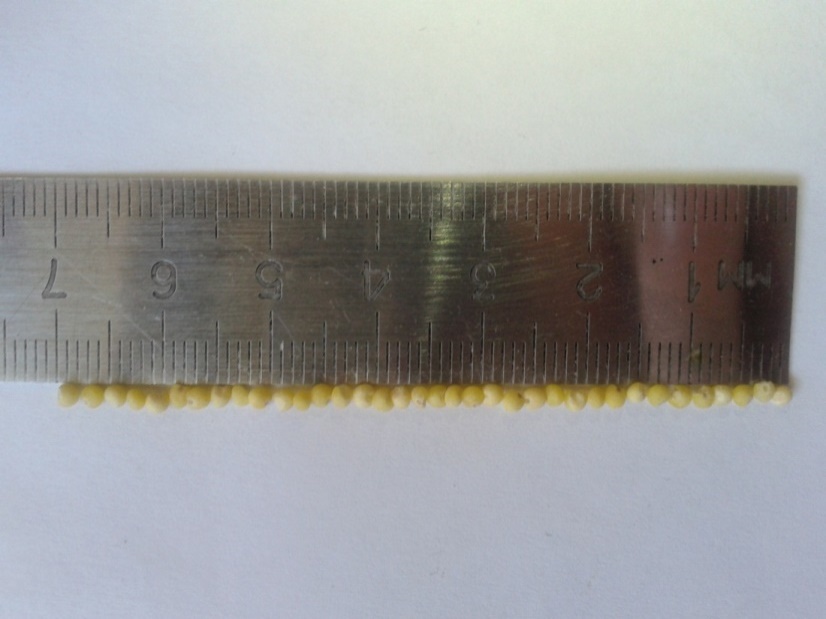 Средний диаметр пшена по результатам опыта (см. рисунок) с точностью до 1 мм равен ______ ммПравильный вариант ответа 2Повышенный уровень1 задание ДополнитеДиаметр одной молекулы, если  на фотографии, полученной с помощью микроскопа с увеличением в 70000 раз, 10 молекул занимают 2,8 сантиметра равен _____ мм.Правильные варианты ответа 4∙10-4, 0,0004 2 задание ДополнитеДиаметр одной молекулы, если  на фотографии, полученной с помощью микроскопа с увеличением в 80000 раз, 10 молекул занимают 2,4 сантиметра равен _____ мм.Правильные варианты ответа 3∙10-4, 0,0003 2.3. Наблюдать и объяснять явление диффузииБазовый уровень1 задание. Отметьте правильный ответДиффузия проходитво всех трех состоянияхтолько в жидкостяхтолько в газахтолько в твердых телах2 задание. Отметьте правильный ответВлияние повышения температуры на скорость диффузиидиффузия проходит быстреедиффузия проходит медленнеене влияетвначале ускоряется, потом не изменяется3 задание. Отметьте правильный ответПричина диффузии в жидкостяхвозможность хаотично перемещаться по объёмуотталкивание друг от другаколебание около своих положений равновесияпритяжение друг к другу4 задание. Отметьте правильный ответ Пример проявления диффузиираспространение запаховхаотическое движение пылинок в воздухетекучесть жидкостиувеличение объема жидкости при нагревании5 задание. Отметьте правильный ответОпыты, доказывающие существование хаотического теплового движения молекулпервый и второй из описанных выше опытовнаблюдение диффузии веществ	наблюдение броуновского движениянепосредственное наблюдение движения молекул при помощи оптического микроскопаПовышенный уровень1 задание. Отметьте правильный ответПара веществ, скорость диффузии которых наибольшая при прочих равных условиях:пары эфира и воздухраствор медного купороса и водасвинцовая и медная пластинывода и спирт2 задание.  Отметьте правильный ответПричина увеличения скорости диффузии в жидкости при повышении температуры увеличение скорости теплового движения молекулувеличение силы взаимодействия молекулрасширение жидкости уменьшение силы взаимодействия молекул2.4. Выполнять и объяснять опыты по обнаружению действия сил молекулярного притяженияБазовый уровень1 задание. Отметьте правильный ответХарактер сил  межмолекулярного взаимодействия при деформации твердого тела притяжение или отталкивание - в зависимости от вида деформациитолько притяжениетолько отталкиваниене возникают2 задание. Отметьте правильный ответСледствие притяжения молекулналичие у твердых тел постоянного объема и неизменной формыраспрямление сжатого ластикатекучесть жидкостиброуновское движение3 задание. Отметьте правильный ответСледствие отталкивания молекулраспрямление сжатого ластиканаличие у твердых тел постоянного объема и неизменной формытекучесть жидкостиброуновское движениеПовышенный уровень1 задание Соответствие между явлением и его причиной2 задание. Отметьте правильный ответРяд, в котором представлены доказательства притяжения молекул:слипание кусочков пластилина, смачивание, невозможность разорвать проволокудиффузия, поверхностное натяжение жидкости, распрямление сжатого мячаброуновское движение, невозможность слепить два кусочка мела, распространение запахаслипание свинцовых цилиндров плотно прижатых свежими срезами, распрямление сжатой пружины, восстановление формы упруго сжатого тела после деформации, не сжимаемость жидкости 3 задание. Отметьте правильный ответРяд, в котором представлены доказательства отталкивания молекул:распрямление сжатой пружины, восстановление формы упруго сжатого тела после деформации, сохранение объема жидкости при сжиманиислипание кусочков пластилина, смачивание, невозможность разорвать проволокудиффузия, поверхностное натяжение жидкости, распрямление сжатого мячаброуновское движение, невозможность слепить два кусочка мела, распространение запахаслипание свинцовых цилиндров плотно прижатых свежими срезами, диффузия, броуновское движение2.5. Объяснять свойства газов, жидкостей и твердых тел на основе молекулярно-кинетической теории строения веществаБазовый уровень1 задание. Отметьте правильный ответОбщие свойства газовзаполнение всего предоставленного объемасохранение формынеизменность объема невозможность сжатия и изменения формы2 задание. Отметьте правильный ответОбщие свойства жидкостейналичие собственного объема и текучестинеизменность формы и объеманевозможность сжатия и изменения формызаполнение всего предоставленного пространства3 задание. Отметьте правильный ответОбщие свойства твердых телналичие собственной формы и объемазаполнение всего предоставленного пространстваналичие собственного объема и изменчивость формыотсутствие собственного объема, сохранение формы4 задание. Отметьте правильный ответ при охлаждении понижении температуры столбик спирта в термометре опускается, т.к.уменьшается среднее расстояние между молекулами спиртауменьшается размер молекул спиртаувеличивается среднее расстояние между молекулами спиртаувеличивается размер молекул Повышенный уровень1 задание. Отметьте правильный ответХарактер расположения молекул газа, их взаимодействия и движения расстояния большие, практически не взаимодействуют, движутся беспорядочнорасстояния сравнимы с размерами молекул, не взаимодействуют, перемещаются свободно друг относительно другарасположены в строгом порядке, силы взаимодействия большие, колеблются около положения равновесиярасположены близко, силы взаимодействия существенны, молекулы скачками меняют свое положение2 задание. Отметьте правильный ответХарактер расположения молекул твердого тела, их взаимодействия и движения расположены в строгом порядке, силы взаимодействия большие, колеблются около положения равновесиярасстояния большие, практически не взаимодействуют, движутся беспорядочнорасстояния сравнимы с размерами молекул, не взаимодействуют, перемещаются свободно друг относительно другарасположены близко, силы взаимодействия существенны, молекулы скачками меняют свое положение3 задание. Отметьте правильный ответХарактер расположения молекул жидкости, их взаимодействия и движения расположены близко, силы взаимодействия существенны, молекулы скачками меняют свое положениерасположены в строгом порядке, силы взаимодействия большие, колеблются около положения равновесиярасстояния большие, практически не взаимодействуют, движутся беспорядочнорасстояния сравнимы с размерами молекул, не взаимодействуют, перемещаются свободно друг относительно друга3. «ДВИЖЕНИЕ И ВЗАИМОДЕЙСТВИЕ ТЕЛ»3.1.	Наблюдать и описывать механическое движениеБазовый уровеньЗадание 1 Отметьте правильный ответ.Длина линии, которую описывает тело при своём  движениипутьперемещениепрямаятраекторияЗадание 2 Отметьте правильный ответ.Детали комбайна, движущиеся относительно земли по прямолинейной траектории при его прямолинейном движении по ровному полюкабина водителя колёса вращающийся барабан  цепи  Задание 3. Отметьте правильный ответВ состоянии покоя пассажир, сидящий в движущемся поезде, находится относительнопоезда земли                  вокзалаколёс                   Повышенный уровеньЗадание 1 Соответствие между определением и его характеристикойЗадание 2 Соответствие между характеристикой и определением3.2.	Объяснять, что означает понятие «материальная точка»Базовый уровеньЗадание 1 Отметьте правильный ответМатериальная точка тело, размерами которого можно пренебречь при данных условиях движения  тело, не имеющее размеров  тело, размеры которого малы по сравнению с размерами других теллюбая планета Солнечной системыЗадание 2 Отметьте правильный ответМатериальная точкатело, размерами которого можно пренебречь в данных условияхтело, которое условно принимается за неподвижноетело, находящееся в пределах видимоститело, которое движется с постоянной скоростьюПовышенный уровеньЗадание 1. Отметьте правильный ответ.За материальную точку железнодорожный состав длиной около 600 м при расчете пути, пройденного им за: 1) несколько секунд, 2) несколько часовв первом случае нельзя, во втором можнов первом случае можно, во втором нельзяможно принять и в первом и во втором случаяхнельзя принять ни в первом, ни во втором случаеЗадание 2. Отметьте правильный ответМожно рассматривать как материальные точки космические корабли в случае, если решаются две задачи: 1) рассчитывается маневр стыковки двух кораблей; 2) рассчитывается период обращения космических кораблей вокруг Землитолько во втором случаени в первом, ни во втором случаяхтолько в первом случаев обоих случаях3.3.	Рассчитывать путь и скорость тела при равномерном прямолинейном движении. Измерять скорость равномерного движения. Представлять результаты измерений и вычислений в виде таблиц и графиков. Читать таблицы и графикиБазовый уровеньЗадание 1. Дополните Поезд движется со скоростью 54 км/ч. За 2 часа он пройдёт путь __ кмПравильный ответ: 108Задание 2.  Отметьте правильный ответ Автобус движется со скоростью 60 км/ч, а легковой автомобиль – со скоростью 20 м/с. Медленнее движетсяавтобус легковой автомобиль скорости равныоднозначно ответить нельзя, потому что у скоростей разные единицы измерения
Задание 3 ДополнитеАвтомобиль проехал расстояние 144 км за 2 часа со средней скоростью __ км/чПравильный ответ 72Повышенный уровеньЗадание 1 ДополнитеАвтомобиль проехал расстояние 144 км за 2 часа со средней скоростью __ м/сПравильный ответ 20Задание 2. Отметьте правильный ответ.Расстояние, на котором будут находиться через 20 с друг от друга два одновременно отъехавшие от светофора в одном направлении автомобили,  если их средние скорости равны 54 км/ч и 72 км/ч
100 м700 м360 м2520 мЗадание 3. Отметьте правильный ответ.Расстояние, на котором будут находиться через 20 с друг от друга два одновременно отъехавшие от светофора в противоположном направлении автомобили,  если их средние скорости равны 54 км/ч и 72 км/ч
700 м100 м360 м2520 мЗадание 4. ДополнитеПо результатам эксперимента была составлена таблица.Рассчитанная по этим результатам скорость равна ___ м/с Правильный ответ: 4Задание 5. Отметьте правильный ответНомер графика, на котором представлена средняя скорость автомобиля, проехавшего расстояние 144 км за 2 часа 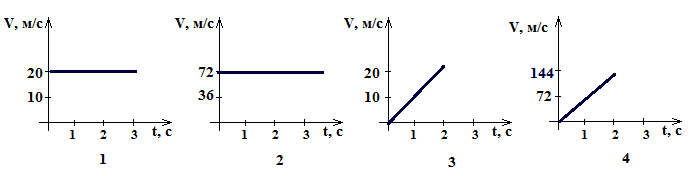 1234Задание 5. ДополнитеРассчитанная на основании графика зависимости перемещения от времени скорость равна ___ м/с 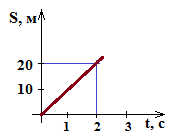 3.4.	Рассчитывать среднюю скорость тела при неравномерном прямолинейном движении. Представлять результаты измерений и вычислений в виде таблиц и графиков. Читать таблицы и графикиБазовый уровеньЗадание 1.  Средняя скорость движения автомобиля, если он  проходит первые 45 км за 0,5ч, а последующие 60 км за 1ч, равна __ км/чПравильный ответ: 70Задание 2. Средняя скорость движения туриста, если он первые 15 км прошел за три часа, сделал привал на полчаса и следующие 13 км прошел за 3,5 часа, равна ____ км/чПравильный ответ: 4Повышенный уровеньЗадание 1. Дополните	Средняя скорость движения автомобиля, если он проходит первые 2 км за 1,5 мин, а последующие 2,2 км за 2 мин, равна __ м/c.Задание 2. Отметьте правильный ответСредняя скорость движения автомобиля, если  первую половину трассы он проехал со скоростью 38 км/ч, а вторую - со скоростью 57 км/ч равна45,6 км/ч47,5 км/ч95 км/ч45 км/чЗадание 3. Отметьте правильный ответ Средняя скорость движения автомобиля, если  первую половину времени он проехал со скоростью 38 км/ч, а вторую - со скоростью 57 км/ч равна47,5 км/ч 45,6 км/ч95 км/ч45 км/чЗадание 5. ДополнитеРассчитанная на основании графика зависимости перемещения от времени средняя скорость движения равна ___ м/с 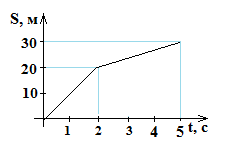 Правильный ответ: 63.5.	Определять путь, пройденный телом за данный промежуток времени, и скорость тела по графику зависимости пути равномерного движения от времениБазовый уровеньЗадание 1. ДополнитеПуть, пройденный телом при движении, представленном на графике, за 3,5 часа равен ___ км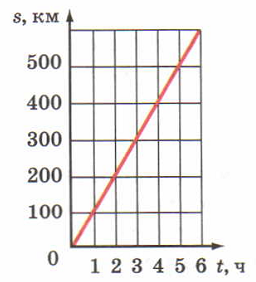 Правильный ответ: 350Задание 2. ДополнитеПуть, пройденный телом при движении, представленном на графике, за 6 часов равен ___ кмПравильный ответ: 600Задание 3. ДополнитеСкорость тела при движении, представленном на графике, равна  ___ км/чПравильный ответ: 100Задание 4. ДополнитеРасстояние, которое проходит тело при движении, представленном на графике, за 5 с равно ____ м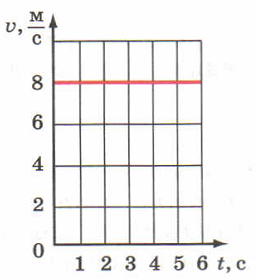 Правильный ответ 40Повышенный уровеньЗадание 1. Отметьте правильный ответВозможная зависимость пройденного пути от времени изображена на графике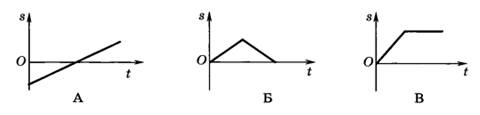 ВАБтакой график отсутствуетЗадание 2. Отметьте правильный ответ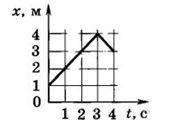 Путь, проделанный электрокаром за интервал времени от t1=1c до t2=4с в соответствии с приведенным графиком зависимости координаты от времени3 м9,5 м11 м1 мЗадание 3. Отметьте правильный ответ.Разность скоростей второго и первого тела при движениях, представленных на графике зависимости перемещения от времени 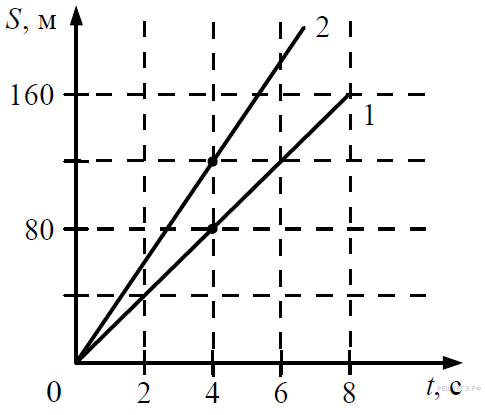 10 м/с20 м/с25 м/с40 м/с3.6.	Наблюдать и объяснять явление инерцииБазовый уровеньЗадание 1. Отметьте правильный ответ.Явление, происходящее с телом, на которое не действуют другие телалибо покоится, либо движется равномерно и прямолинейнонаходится в покоеесли двигалось, то останавливаетсяесли покоилось, то начинает движениеЗадание 2. Отметьте правильный ответ.Движется по инерциипуля, летящая в мишеньлыжник, спускающийся с горымяч, падающий на землютрамвай, подходящий к остановкеЗадание 3. Отметьте правильный ответ.Движется по инерциишайба после удара, движущаяся по очень гладкому льдуравномерно спускающийся парашюткамень, падающий на землюстрела, выпущенная вверхПовышенный уровеньЗадание 1. Соответствие между явлением и характером движения Задание 2Соответствие между характером движения и явлением 3.7.	Объяснять сущность взаимодействия телБазовый уровеньЗадание 1. Отметьте правильный ответПричина уменьшения скорости пули при пробивании доскисопротивление волокон древесины, которые разрывает пуля, пробивая доску сопротивление воздуха при движении пули к доскесопротивление воздуха, находящегося между волокнами древесинысовместное действие второй и третьей причины Задание 2. Дополните.При взаимодействии тел, первое из них, придя в движение, прошло до остановки 0,5 м, а второе 1,5 м. Из этих двух тел менее инертно __________ тело.Правильный ответ:  второеЗадание 3. Дополните.При взаимодействии тел, первое из них, придя в движение, прошло до остановки 2,5 м, а второе 1,5 м. Из этих двух тел более инертно __________ тело.Правильный ответ:  второеПовышенный уровеньЗадание1. Отметьте правильный ответПридут в движение, если пережечь нить и включить вентилятор тела, изображенные на рисунке под номерами1 и 4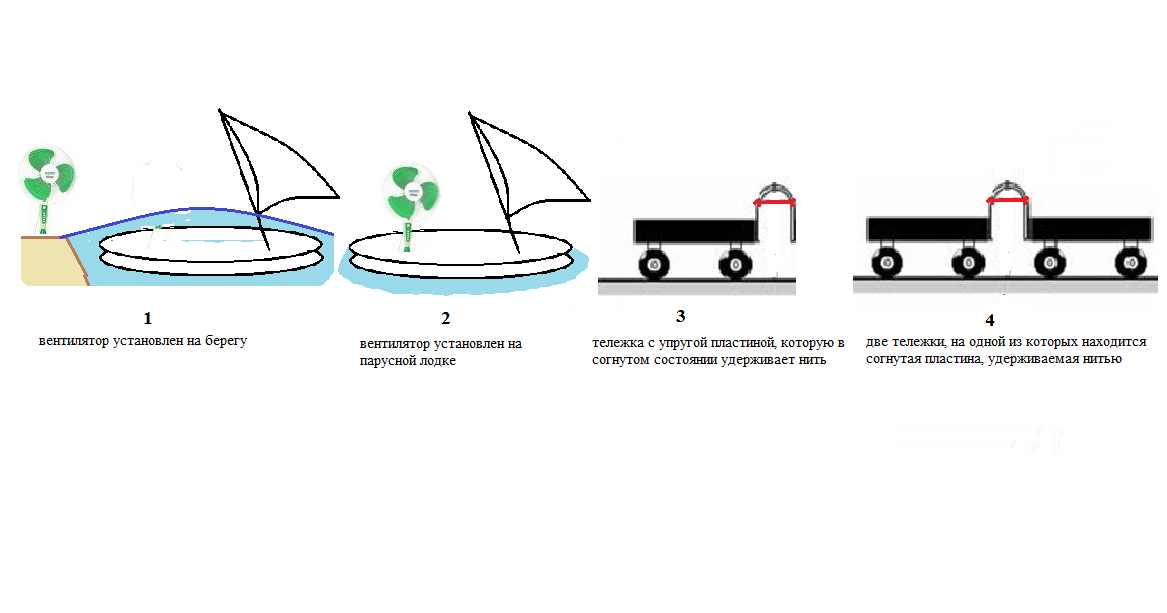 3 и 41 и 2все телаЗадание 2. Отметьте правильный ответОстанутся в покое, если пережечь нить и включить вентилятор тела, изображенные на рисунке под номерами2 и 3 1 и 23 и 41 и 4Задание 33.8.	Измерять массу телаБазовый уровеньЗадание 1. Отметьте правильный ответМасса 24-х килограммовой коробки конфет, выраженной в граммах24000 г2400 г 240 г 240000 гЗадание 2Соответствие между массами правого и левого столбцов таблицыЗадание 3Соответствие между массами правого и левого столбцов таблицыПовышенный уровеньЗадание 1. Отметь правильный ответСостав гирек, которым можно уравновесить конфету массой 10,5 г 10г+10⋅(20мг+20мг+10мг)=10,5г10г+20мг+20мг+10мг=10,5г10г+5г=10,5г10г+5⋅10мг=10,5гЗадание 2 Отметь правильный ответСостав гирек, которым можно уравновесить шоколадку массой 40,5 г 40г+10⋅(20мг+20мг+10мг)=40,5г40г+20мг+20мг+10мг=40,5г40г+5г=40,5г40г+5⋅10мг=40,5г3.9.	Определять плотность веществаБазовый уровеньЗадание 1Задание 2Задание 3Повышенный уровень1 задание.  Отметьте правильный ответ. Плотность цилиндра массой 25 г по результатам опыта, представленного на рисунке2,5 г/см32 г/см32,25 г/см325 г/ см3
2 задание. Дополните.Плотность цилиндра массой 50 г по результатам опыта, представленного на рисунке  ____ г/см3Правильный ответ 1
3 задание. ДополнитеПлотность цилиндра массой 150 г по результатам опыта, представленного на рисунке  ____ г/см3Правильный ответ 33.10.	Рассчитывать плотность тела, его массу и объемБазовый уровеньЗадание 1. Дополните Плотность шарика объемом 3 см3 и массой 6,9 г ___ г/см3Правильный ответ 2,3Задание 2. Отметьте правильный ответПлотность цилиндра массой 500 г и объемом  5 м30,1 кг/м3 10 кг/м350 кг/м3 1 кг/м3Задание 3. Отметьте правильный ответ Масса тела объёмом  состоит из вещества плотностью 5∙103 г/м31 кг
103 кг10 кгПовышенный уровеньЗадание 1Задание 2Задание 3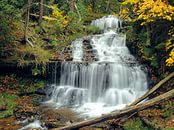 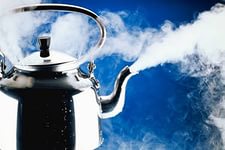 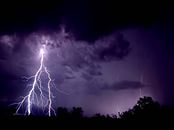 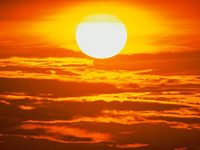 1234механическое явлениетепловое явлениеэлектрическое явлениесветовое явлениепадение камня, качение мяча, течение воды механические явлениятаяние льда, образование пара, нагреваниетепловые явленияразряд молнии, электризация, протекание электрического тока электрические явленияобразование солнечного зайчика, миражи, радужные пленки мыльных пузырейсветовые явлениявращение Землисмена дня и ночипритяжение Землипадение камнянеравномерное нагревание воздухаветрыповышение температурытаяние льдацеленаправленное восприятие протекания явлениянаблюдениеопытное исследование физических явленийопытпредположение о том, как протекает явлениегипотезасистема сведений о природных процессах, полученная из экспериментовтеориявсе тела падают на Землюбросание различных тел с башнисила трения зависит от площади опорыизмерение силы трения скольжения бруска при его скольжении по поверхности различными гранями выталкивающая сила зависит от плотности жидкостиопределение выталкивающей силы, действующей на цилиндр, погруженный в пресную и соленую воду нагруженный брусок соскальзывает с наклонной плоскости быстрее ненагруженного измерение времени соскальзывания нагруженного и ненагруженного бруска с наклонной плоскости. толщина проволокиштангенциркульдлина садового участкарулеткаширина столалинейкарасстояние между городами спидометрмиллиметр0,001ммикрометр0,000001 мсантиметр0,01мкилометр1000 м0,001м миллиметр0,000001 м микрометр0,01м сантиметр1000 м километрмензурка5амперметр2динамометр1термометр10броуновское движениетепловое движение молекулдиффузиясмешивание веществслипание влажных листов бумагипритяжение молекулраспрямление сжатого ластикаотталкивание молекулпутьдлина траекториитраекториялиния, вдоль которой движется телоперемещениенаправленный механическое движениеизменение положения относительно других телдлина траекториипутьлиния, вдоль которой движется телотраекториянаправленный перемещениеизменение положения относительно других телмеханическое движениеt, с00,534S, м021216летит пулядвижется по инерциипадает каменьдвижется под действием силы тяжестиостанавливается лыжник, спустившийся с горкидвижется под действием силы трениявылетает из игрушечного пистолета шарикдвижется под действием силы упругости пружиныдвижется по инерциикатится шайба по гладкому льдудвижется под действием силы тяжестимяч летит вверхдвижется под действием силы тренияавтомобиль движется с выключенным двигателемдвижется под действием силы упругости пружиныстрела, выпущенная из лука, начинает движение 2 кг 40 г2,04 кг2 кг 400 г2,4 кг2 кг 4 г2,004 кг2 кг 400 мг2, 0004 кг12 кг 20 г12,02 кг12 кг 200 г12,2 кг12 кг 2 г12,002 кг12 кг 200 мг12, 0002 кг